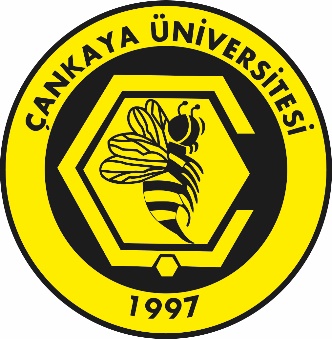 TEZ BAŞLIĞIÖĞRENCİ ADI SOYADITEZ SAVUNMASINI YAPILDIĞI AY YILÇANKAYA ÜNİVERSİTESİFEN BİLİMLERİ ENSTİTÜSÜTEZ BAŞLIĞIÖĞRENCİ ADI SOYADITEZ SAVUNMASININ YAPILDIĞI AY YILTez Başlığı:Tezi Hazırlayan:Çankaya Üniversitesi Fen Bilimleri Enstitüsü OnayıBu tezin  derecesi elde etmek için gerekli koşulları sağladığını onaylarımBu tez, tarafımdan incelenmiş olup  tezi olarak uygun bulunmuştur.Tez Savunma Tarihi:Tez Jüri Üyeleri:ÇANKAYA ÜNİVERSİTESİ FEN BİLİMLERİ ENSTİTÜSÜ MÜDÜRLÜĞÜNEBu tezdeki bütün bilgilerin akademik kurallara ve etik davranış ilkelerine uygun olarak toplanıp sunulduğunu beyan ederim. Bu kural ve ilkelerin gereği olarak, çalışmada bana ait olmayan tüm veri, düşünce ve sonuçları alıntıladığımı ve kaynağını gösterdiğimi ayrıca beyan ederimÖZETTEZ BAŞLIĞISOYAD, ADDanışman: Doç. Dr. XXXXXXXXXXOrtak Danışman: Doç. Dr. XXXXXXXXXSavunma Tarihi AY YIL , Sayfa Sayısı (Ekim 2022, 18 sayfa)Özet yazılır iken paragraf ayarlarından ilk satır seçeneği seçilerek değer 1.25 cm olarak ayarlanır ya da CTRL + TAB tuşuna ya da TAB tuşuna basılarak paragraf başı olarak yazıya başlanılmalıdır. Özet Times New Roman 12 punto büyüklüğünde, iki yana yaslı ve 1.5 satır aralığında yazılmalıdır. Paragraflar arası geçişlerde de 1.5 satır aralığı kullanılmalıdır.………………………………………………………………………………………………………………………………………………………………………………………………………………………………………………………………………………………………………………………………………………………………………………………………………………………………………………………………………………………………………………………………………………………………………………………………………………………………………………………………………………………………………………………………………………………………………………………………………………………………………Anahtar Kelimeler: En az üç en fazla altı anahtar kelime yazılmalıdır. Anahtar kelimenin sadece ilk harfi büyük yazılmalıdır. Anahtar kelimler arasına virgül konulmalıdır Özetin bitiminden sonra 1 satır boşluk bırakılarak Anahtar Kelimelere başlanmalıdır.ABSTRACTTITLE OF THESISSURNAME, NAMESupervisor: Assist. Prof. Dr. XXXXXXCo-Supervisor: Assoc. Prof. Dr. Xxxxx XXXDefense Date: Month Year, Page (October 2022, 18 pages)Same rules which are determined in Özet Chapter are valid. ...................... ...........................................................................................................................................................................................................................................................................................................................................................................................................................……………………………………………………………………………………………………………………………………………………………………………………………………………………………………………………………………….………………………………………………………………………………………….………………………………………………………………………………………….………………………………………………………………………………………….………………………………………………………………………………………….………………………………………………………………………………………….………………………………………………………………………………………….………………………………………………………………………………………….Keywords:TEŞEKKÜR………………………………………………………………………………………………………………………………………………………………………………………………………………………………………………………………………………………………………………………………………………………………….………………………………………………………………………………………….………………………………………………………………………………………….………………………………………………………………………………………….………………………………………………………………………………………….………………………………………………………………………………………….………………………………………………………………………………………….………………………………………………………………………………………….………………………………………………………………………………………….………………………………………………………………………………………….………………………………………………………………………………………….TABLOLAR LİSTESİTablo 1: Tez ile İlgili Bilgilendirme	2Tablo 2: Yüksek Lisans Doktora Öğrenci ve Tez Sayısı	2ŞEKİLLER LİSTESİŞekil 1: Çankaya Üniversitesi Uydu Görüntüsü	3Şekil 2: Çankaya Üniversitesi Uydu Görüntüsü 2	3SİMGELER VE KISALTMALAR LİSTESİSimgelerKısaltmalarBÖLÜM IBAŞLIKBirinci Düzey Başlık için Giriş – Stiller Bölümündeki Başlık 1 seçilmelidir. Tüm Düzey Başlıkları için Giriş- Stiller bölümündeki başlıklar numaralandırılmıştır. Başlıklar ile kurallara Tez Yazım Kılavuzundan ulaşabilirsiniz.ikinci düzey başlıkİkinci Düzey Başlık için Giriş – Stiller Bölümündeki Başlık 2 seçilmelidir.Üçüncü Düzey BaşlıkÜçüncü Düzey Başlık için Giriş – Stiller Bölümündeki Başlık 3 seçilmelidir.Dördüncü Düzey BaşlıkDördüncü Düzey Başlık için Giriş – Stiller Bölümündeki Başlık 4 seçilmelidir.Beşinci Düzey BaşlıkAltıncı Düzey BaşlıkYedinci Düzey BaşlıkBÖLÜM IITABLO VE ŞEKİL LİSTESİ NASIL OLUŞTURULUR VE FORMATI NEDİRTablo oluşturmaWord ekranının üst alanında bulunan Ekle sekmesine bastıktan sonra Tablo Ekle alanı ortaya çıkar. Bu alanda sizler ister çizim yaparak ya da sistem içerisinde hazır şablonları kullanarak tablo oluşturabilirsiniz. Tablonuzu oluşturduktan sonra tablonuzun açıklaması ya da tanımlamasını yazmak için Giriş – Stiller (Stiller barının en alt alanında yer alan Tablo Yazısı seçilir ve tablonun üst bölümüne yazı yazılır. Tablo açıklamasını yazdıktan sonra Başvurular sekmesinden Resim Yazısı Ekle butonuna basılır Etiket olarak Tablo seçilir  ve Tamam’a basılır. Tablo numarası verildikten sonra iki nokta üst üste (:) konulmalıdır. Tablo açıklamasından önce ve tablodan sona 1 satır boşluk bırakılmalıdır.Tablo 1: Tez ile İlgili BilgilendirmeTablo 2: Yüksek Lisans Doktora Öğrenci ve Tez SayısıÖrnek amaçlı dizayn edilmiştirBu oluşturulan tabloları Tablo Listesine ekleme ise şu işlem adımlarıyla gerçekleştirilir. Tablolar Listesi Sayfasına gelinir. Başlık altındaki satıra imleç yerleştirilir. Başvurular sekmesi açılır. Şekiller Tablosu Ekle’ye basılır. Resim Yazısı etiketi Tablo, Biçimler Şablondan olarak seçilir ve Tamam’a basılır. ŞEKİL/GÖRSEL EKLEME VE LİSTELEMEGörsel eklemek için Ekle- Resimler bölümünden yapılmalıdır. Görsel eklenildikten sonra imleç görsel üzerinden tutularak ya da resim üzerine sağ tıklanıldığında açılan Düzen kısmından Metin ile Aynı Hizaya seçeneği seçilmelidir. Şekil açıklaması şeklin alt kısmında yer almalıdır. Şekil/Resim/Görsel ekledikten sonra sağ alt köşedeki boşluk alana imleç getirilir ve açıklama yazılır. Açıklama yazılırken Giriş – Stiller- Resim Yazısı Tablo Yazısı seçeneği kullanılır. Numaralandırmak içinde Başvurular – Resim Yazısı Ekle –Etiket Şekil olarak seçilir ve Tamam’a basılır. Şekil numaralandırılmasından sonra (:) konulmalıdır. Şekillerden önce ve şekil açıklamasından sonra 1 satır boşluk bırakılmalıdır.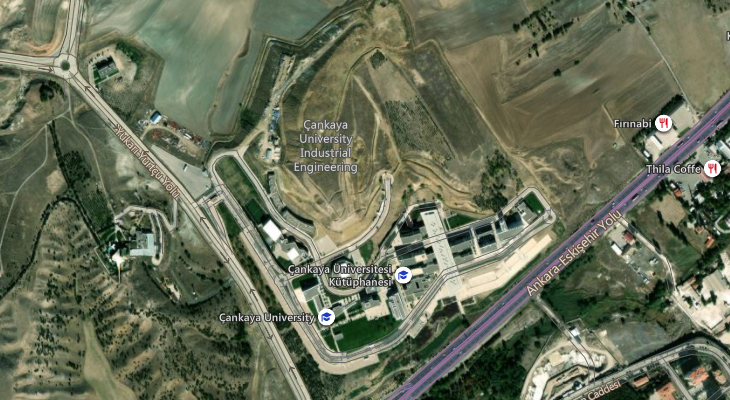 Şekil 1: Çankaya Üniversitesi Uydu Görüntüsü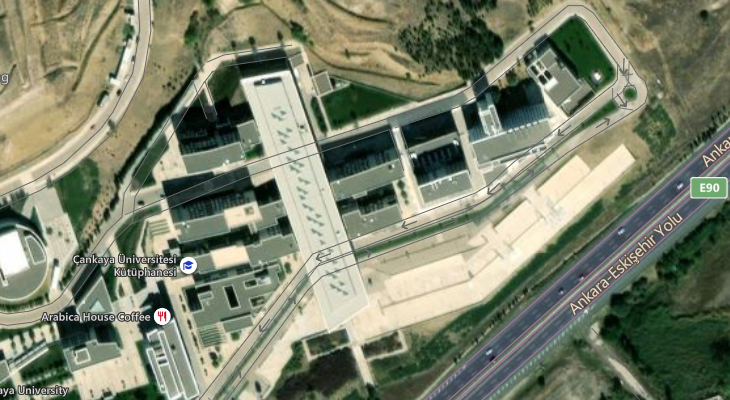 Şekil 2: Çankaya Üniversitesi Uydu Görüntüsü 2Bu oluşturulan tabloları Şekiller Listesine ekleme ise şu işlem adımlarıyla gerçekleştirilir. Tablolar Listesi Sayfasına gelinir. Başlık altındaki satıra imleç yerleştirilir. Başvurular sekmesi açılır. Şekiller Tablosu Ekle’ye basılır. Resim Yazısı etiketi Şekil, Biçimler Şalondan olarak seçilir ve Tamam’a basılır. BÖLÜM IIIKAYNAKÇA OLUŞTURMAkAYNAKÇA YAZIM KURALLARITezinizde kullanmış olduğunuz atıfların kaynakça da belirtilmesiyle ilgili üniversitemizin kendi kuralları vardır. Yararlanılmış olan kitap, makale, dergi, konferans vd. yapıların yazımıyla ilgili kurallara tez yazım kılavuzunun 25 ile 35. sayfaları arasından yararlanılarak ve tüm imla kurallarına uyularak yazılması gerekmektedir.KAYNAKÇANUMERİK YÖNTEME GÖRE DÜZENLENMİŞTİR.[1] JARAD Fahd ve ABDELJAWAD Thabet (2020), “Variational Principles İn The Frame Of Certain Generalized Fractional Derivatives”, Ame. Ins. of Math. Sci., Cilt 13, Sayı 3, ss. 695-708.[2] ÇETİNKAYA Ferda Can (1994), “Lot Streaming in a Two-stage Flow Shop with Set-up, Processing and Removal Times Separated”, Journal of the Operational Research Society, Sayı 45, ss. 1445–1455.[3] DEMİRCAN Tolga, TÜRKOĞLU Haşmet (2005), “Çarpan Osilasyonlu Laminar Jetlerin Akış ve Isı Transferi Karakteristiklerinin Sayısal Analizi”, 15. Ulusal Isı Bilimi ve Tekniği Kongresi, ss. 543-549, Trabzon.YAZAR TARİH YÖNETİMİNE GÖRE DÜZENLENMİŞTİRÇETİNKAYA Ferda Can (1994), “Lot Streaming in a Two-stage Flow Shop with Set-up, Processing and Removal Times Separated”, Journal of the Operational Research Society, Sayı 45, ss. 1445–1455.DEMİRCAN Tolga, TÜRKOĞLU Haşmet (2005), “Çarpan Osilasyonlu Laminar Jetlerin Akış ve Isı Transferi Karakteristiklerinin Sayısal Analizi”, 15. Ulusal Isı Bilimi ve Tekniği Kongresi, ss. 543-549, Trabzon.JARAD Fahd ve ABDELJAWAD Thabet (2020), “Variational Principles İn The Frame Of Certain Generalized Fractional Derivatives”, Ame. Ins. of Math. Sci., Cilt 13, Sayı 3, ss. 695-708.EKLER_____________________Prof. Dr. XXXX XXXXXEnstitü Müdürü_____________________Prof. Dr. XXXX XXXXXAna Bilim Dalı Başkanı_____________________Prof. Dr. XXXX XXXXXOrtak Danışmanı_____________________Prof. Dr. XXXX XXXXXTez DanışmanıProf. Dr. XXX XXXÇankaya Üniversitesi_____________________Doç. Dr. XXX XXX…………………………..._____________________Doç. Dr. XXX XXX………………………...…_____________________………………………..……………………….….._____________________………………………..……………………………_____________________AD SOYAD:İMZA:TARİH:cm:SantimetreTez BaşlıklarıSayfa SBölümÖğrenci SayısıTez SayısıYüksek LisansISG155Bilgisayar Müh.3015Veri Analitiği205DoktoraMimarlık31Toplam6826